CIS1: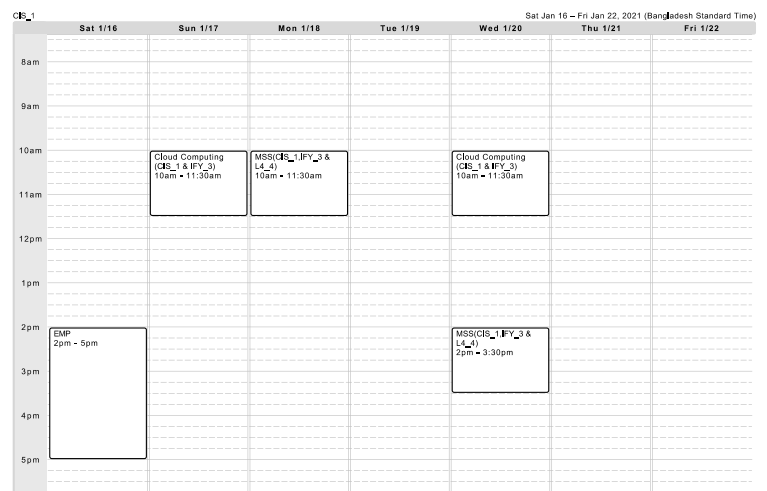 CIS2: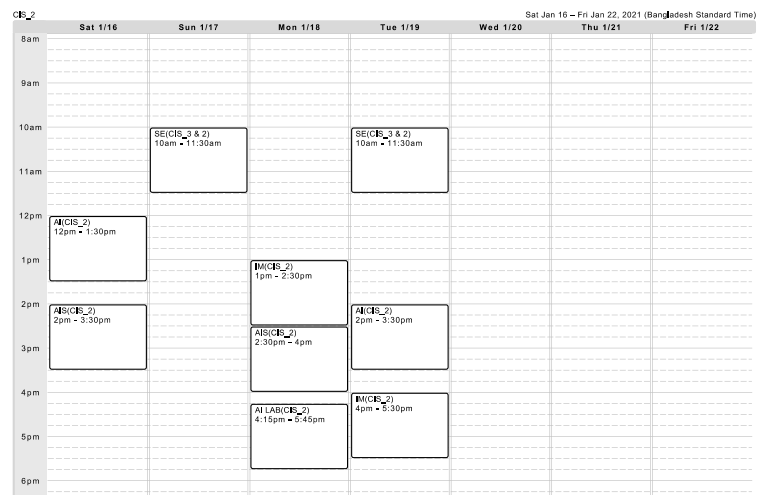 CIS3: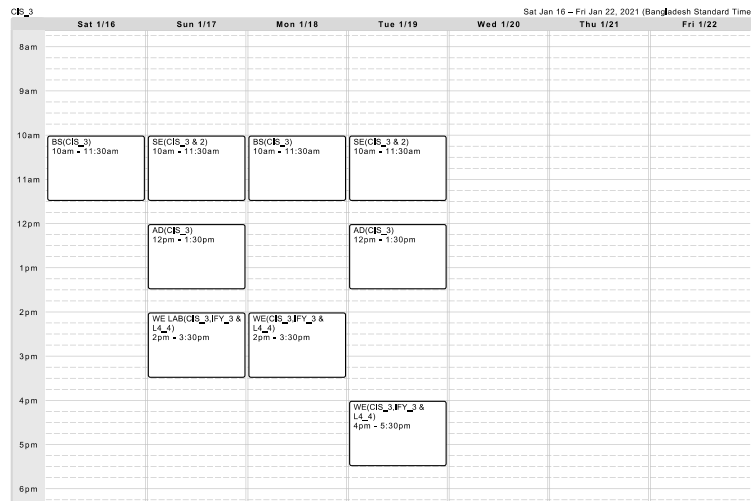 CIS4: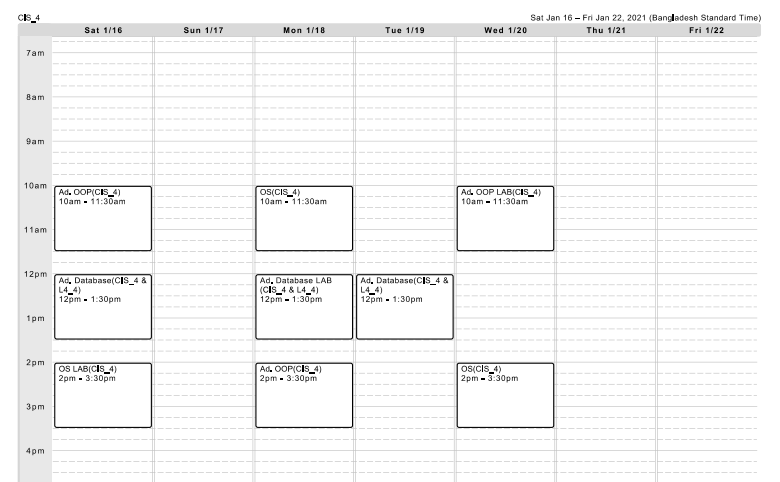 CIS5: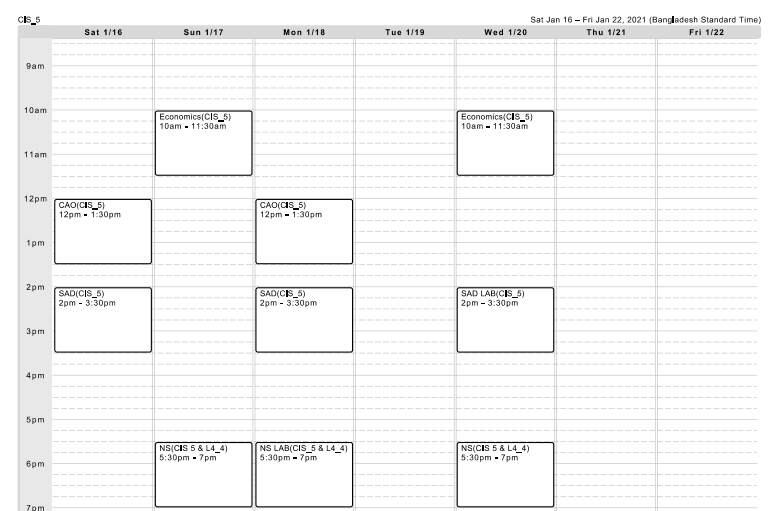 CIS6: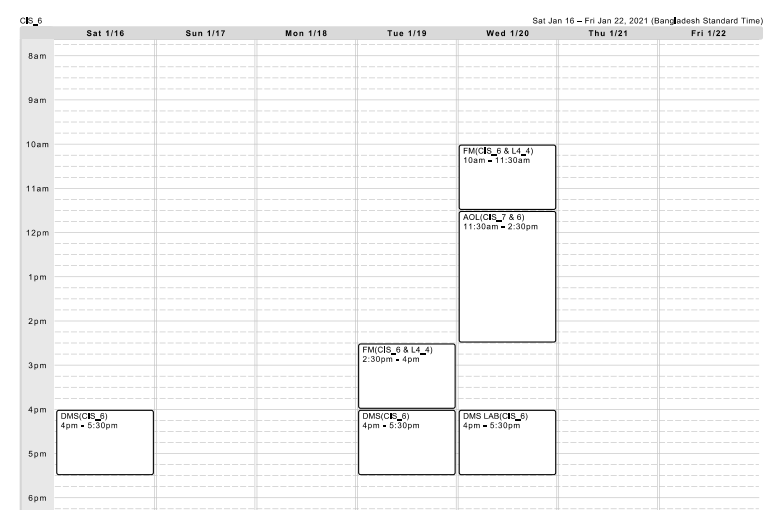 CIS7: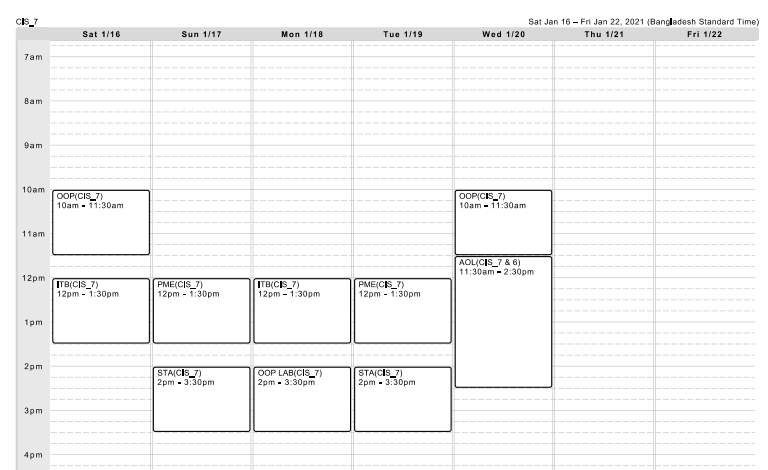 CIS8: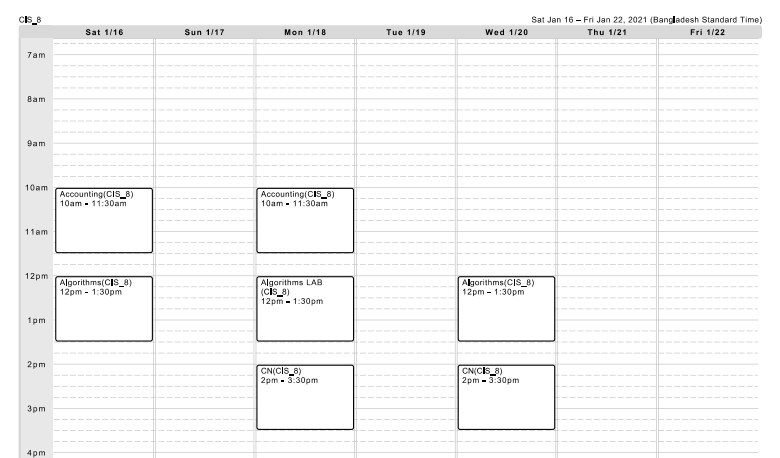 CIS9: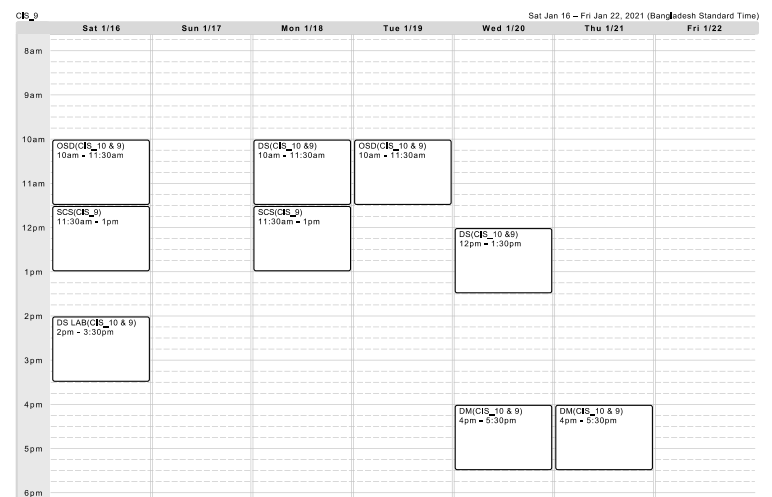 CIS10: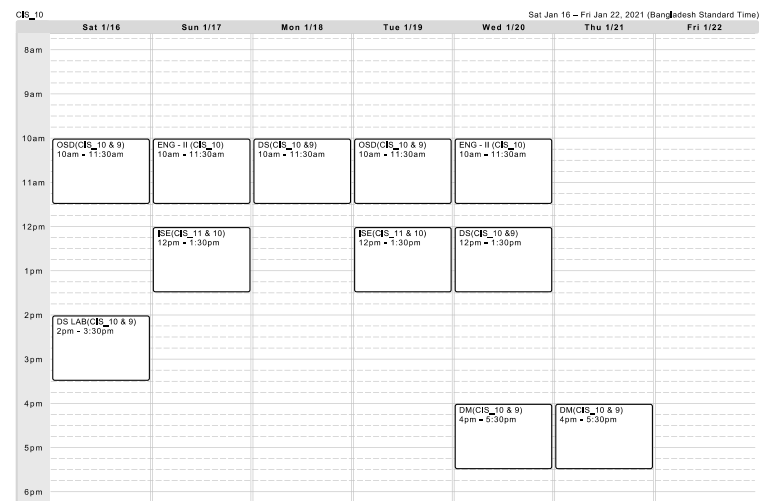 CIS11: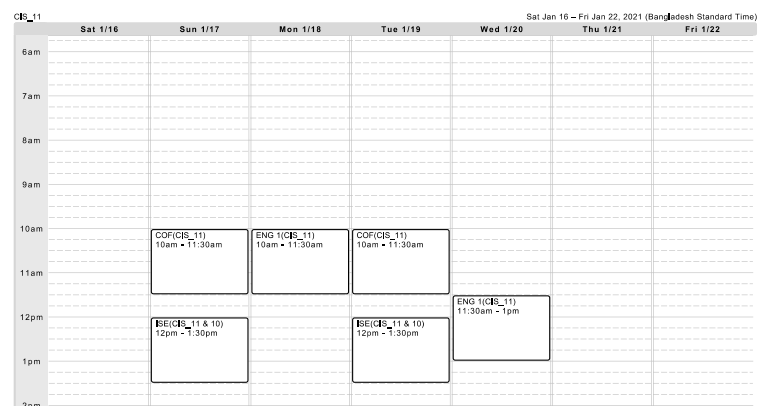 IFY3: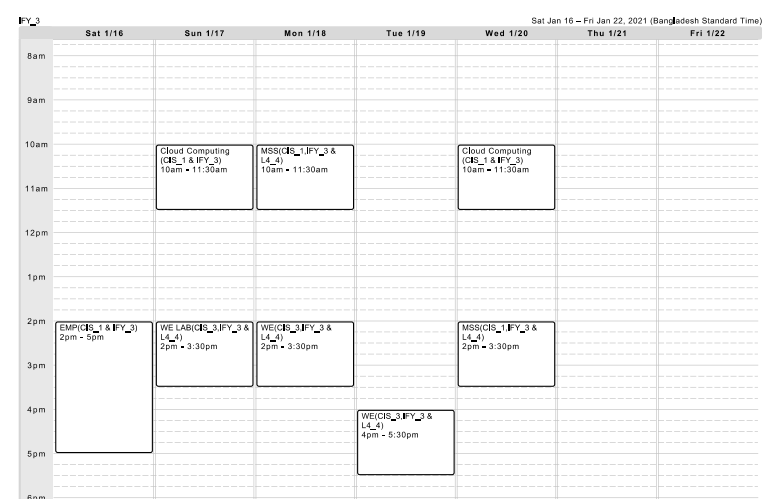 L4_4: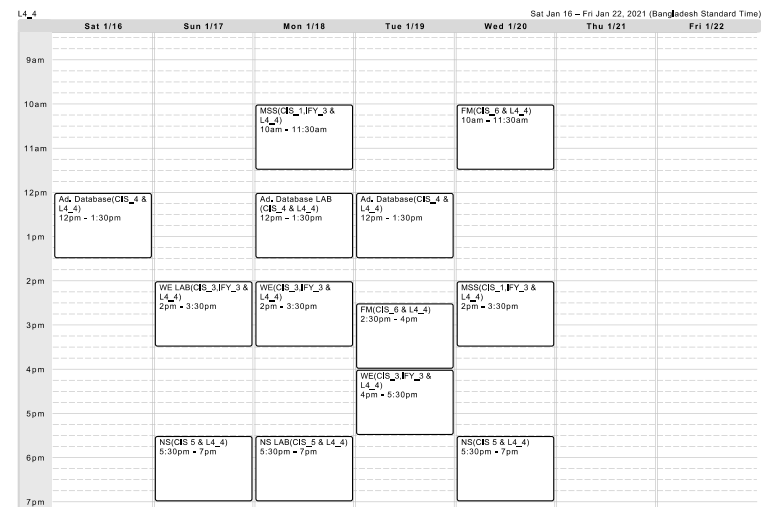 